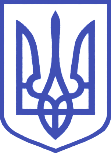 ВЕРХОВНА РАДА УКРАЇНИКомітет з питань інтеграції України до Європейського Союзу01008, м.Київ-8, вул. М. Грушевського, 5, тел.: 255-34-42, факс: 255-33-13, e-mail: comeuroint@v.rada.gov.uaВИСНОВОКщодо проєкту Закону України«Про внесення змін до Податкового кодексу України щодо зменшення ставки податку на додану вартість для сфери ресторанного господарства та надання кейтерингових послуг»(реєстр. 5590 від 31.05.2021, н.д. О.Леонов та інш.)Загальна характеристика законопроєкту.Метою законопроекту є зменшення ставки ПДВ до 7% по операціях з надання послуг у сфері ресторанного бізнесу та кейтерингових послуг. Також, законопроєкт пропонує встановити місцем постачання послуг місце фактичного надання послуг у сфері ресторанного господарства та основних кейтерингових послуг з приготування продукції ресторанного господарства, послуг офіціантів, барменів.Належність законопроєкту до сфери acquis ЄС.Законопроєкт за предметом правового регулювання охоплюється міжнародно-правовими зобов’язаннями України у сфері європейської інтеграції, передбаченими у рамках Глави 4 «Оподаткування» Розділу ІV «Торгівля та питання пов’язані з торгівлею» Угоди про асоціацію між Україною, з однієї сторони, та Європейським Союзом, Європейським Співтовариством з атомної енергії і їхніми державами-членами, з іншої сторони (далі – Угода про асоціацію), зокрема  Директивою Ради ЄС № 2006/112/ЄС від 28.11.2006 року про спільну систему податку на додану вартість (далі – Директива 2006/112/ЄС) (імплементація Директиви 2006/112/ЄС передбачена Додатком XXVIII до Угоди про асоціацію, а також пунктами 1490-1522 Плану заходів з виконання Угоди про асоціацію між Україною, з однієї сторони, та Європейським Союзом, Європейським співтовариством з атомної енергії і їхніми державами-членами, з іншої сторони, затвердженого постановою Кабінету Міністрів України від 25 жовтня 2017 р. № 1106 (далі – План заходів з виконання Угоди про асоціацію).Відповідність законопроєкту праву ЄС та зобов’язанням України в рамках СОТ.	Додаток XXVIII до Глави 4 «Оподаткування» розділу V «Економічне і галузеве співробітництво» передбачає, що Україна зобов’язується поступово наблизити своє законодавство до законодавства ЄС щодо застосування Директиви Ради ЄС №2006/112/ЄС від 28.11.2006 року про спільну систему податку на додану вартість протягом 5 років з дати набрання чинності цією Угодою, за винятком статей 5-8, 20, 33, 40-42, 79, 100-101, 123-130, 140-142, 145, 146 (1(«B»), 147, 155, 164-166, 170-171, 175, 203, 205, 209, 210, 212, 219, 238-240, 245, 254, 258, 274-280, 293-294, 370-395, 396-400, 402-410, 411-413 (положення, що застосовуються до держав-членів ЄС); статей 281-294, 295- 305, 306-325, 326-332, 333-343, 348-349, 358-369 (щодо спеціальних податкових режимів).Відповідно до статті 98 Директиви Ради ЄС № 2006/112/ЄС базова ставка ПДВ для країн ЄС становить не менше 15%. Однак, відповідно до частини першої статті 99 вони також можуть застосовувати одну або дві знижені ставки для конкретних товарів або послуг, зазначених у Додатку III «Перелік постачання товарів і надання послуг, до яких можуть застосовуватися знижені ставки» (далі Додаток ІІІ) до цієї директиви. Така знижена ставка не може бути нижче 5% та, відповідно до Додатку ІІІ Директиви, поширюється на харчові продукти, харчові продукти (в тому числі напої, за винятком алкогольних напоїв) для споживання людьми та тваринами; живі тварини, насіння, рослини та інгредієнти, зазвичай призначені для приготування харчових продуктів; продукція, що зазвичай використовується як доповнення до харчових продуктів або як замінник харчових продуктів, тощо. Водночас, Директива № 2006/112/ЄС не містить положень, які давали б можливість зменшення ставки ПДВ до 7% по операціях з надання послуг у сфері ресторанного бізнесу та кейтерингових послуг.Виходячи з вищезазначеного, проєкт закону не відповідає міжнародно-правовим зобов’язанням України в сфері європейської інтеграції.